DPAC Annual General MeetingMinutesTuesday May 15, 2018Henry Grube Centre -745pmCall to order at 7:48 pm.  Introductions around the table. Attendees:  Claire M (SD73 parent and Guest from Staples. ) Brahm (SD73 parent and guest from Staples), Rob S (Assistant Superintendent), Chris P (Marion Schilling), Valerie N (David Thompson and Member at Large), Cara McKelvie (Trustee), Allison S (Superintendent of Schools), Rhonda Kershaw (Trustee), , Wendy C (Lloyd George), Tibor (Brock), Katie (Westmount), Melinda H (Arthur Hatton), Tracy M (Juniper), Jess K (KSA and Treasurer), Brad G (Dufferin and Member at Large), Kira W (South Sahali and Member at Large), Erin M (Secretary and Lloyd George), Sheri (DPAC Vice-Chair and Westmount)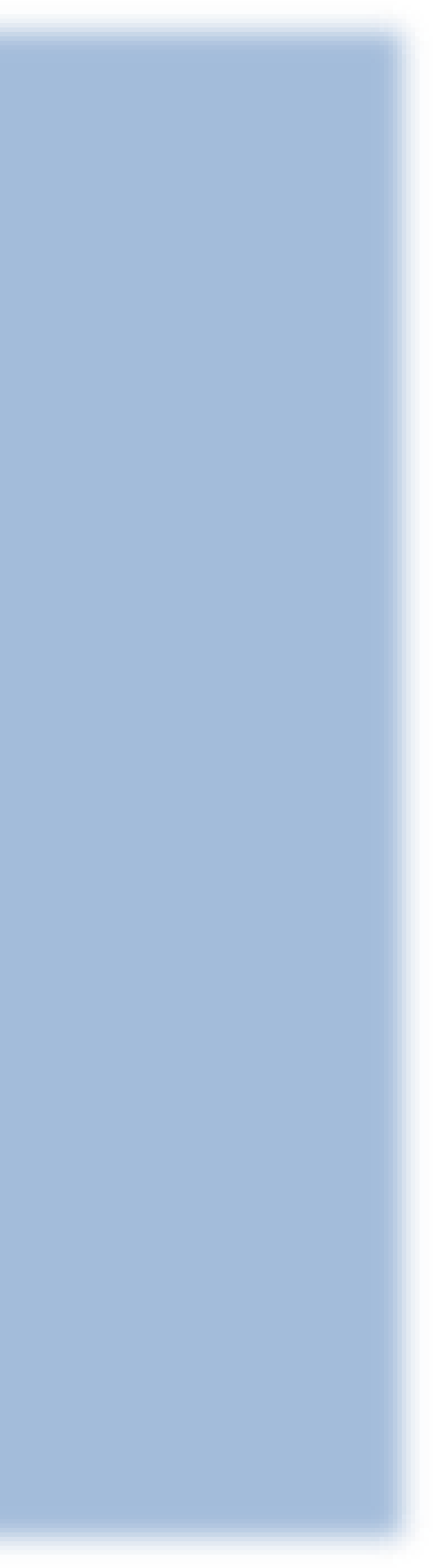 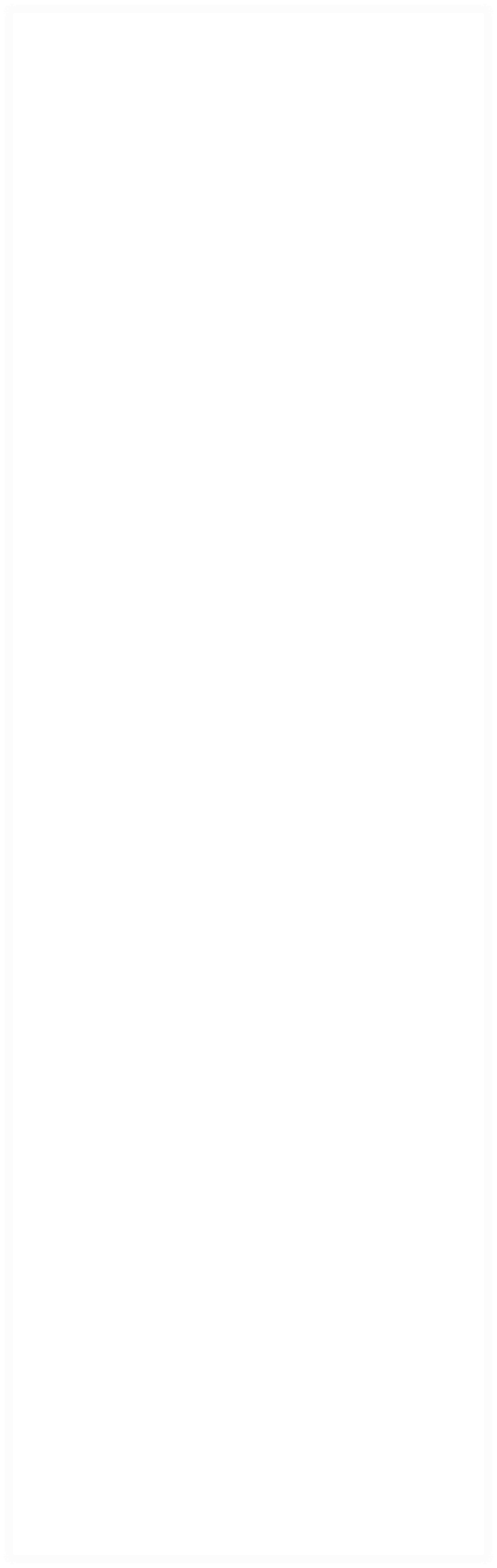 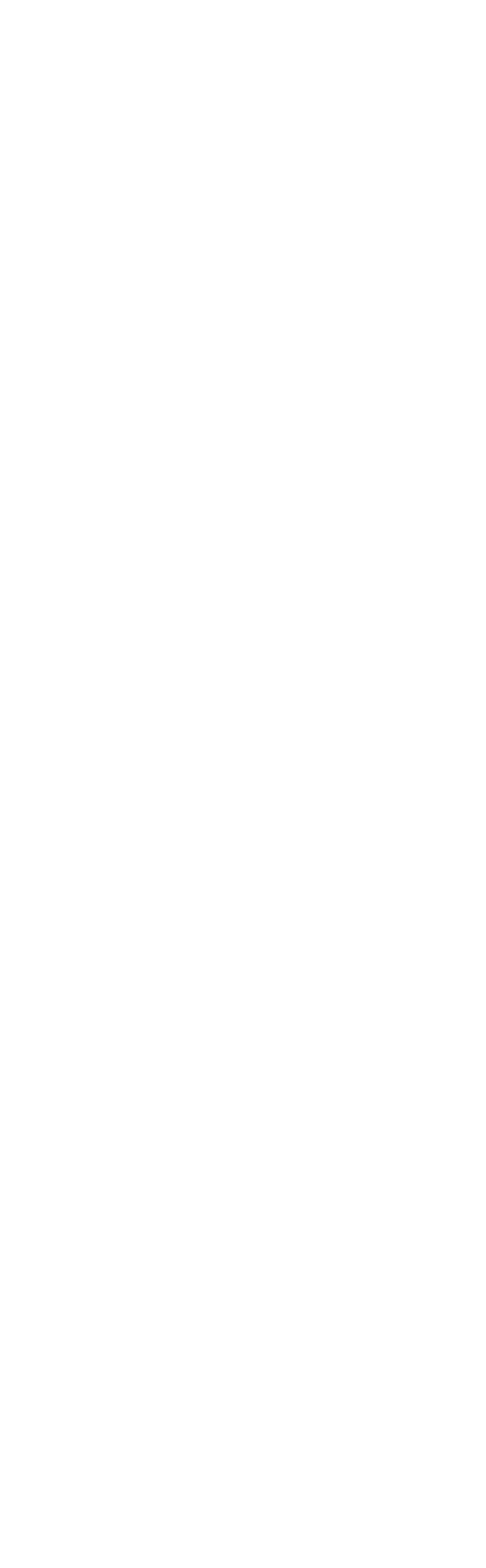 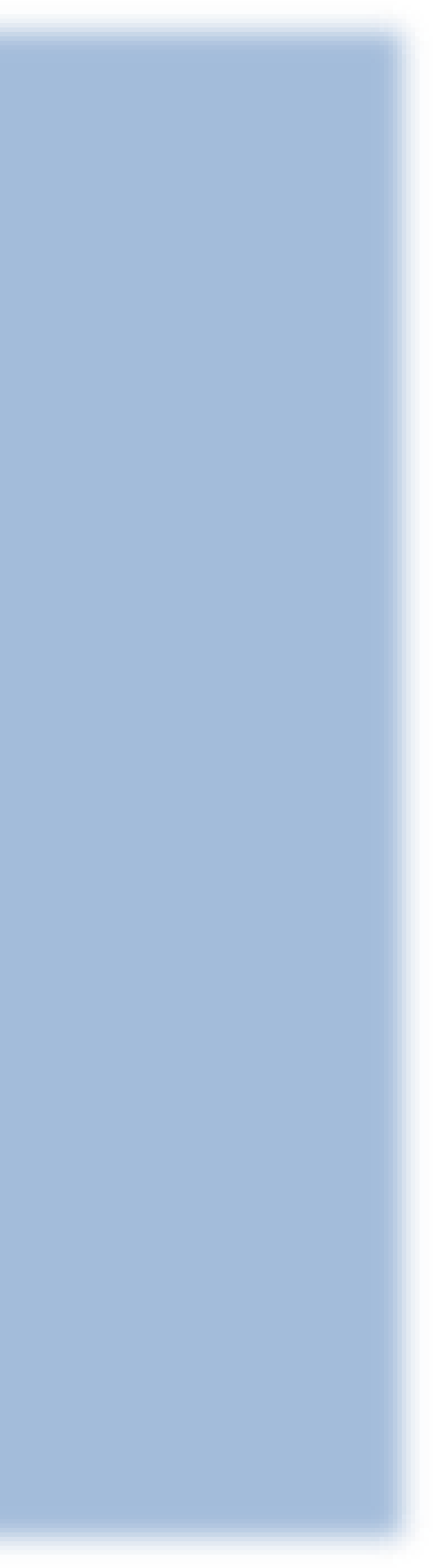 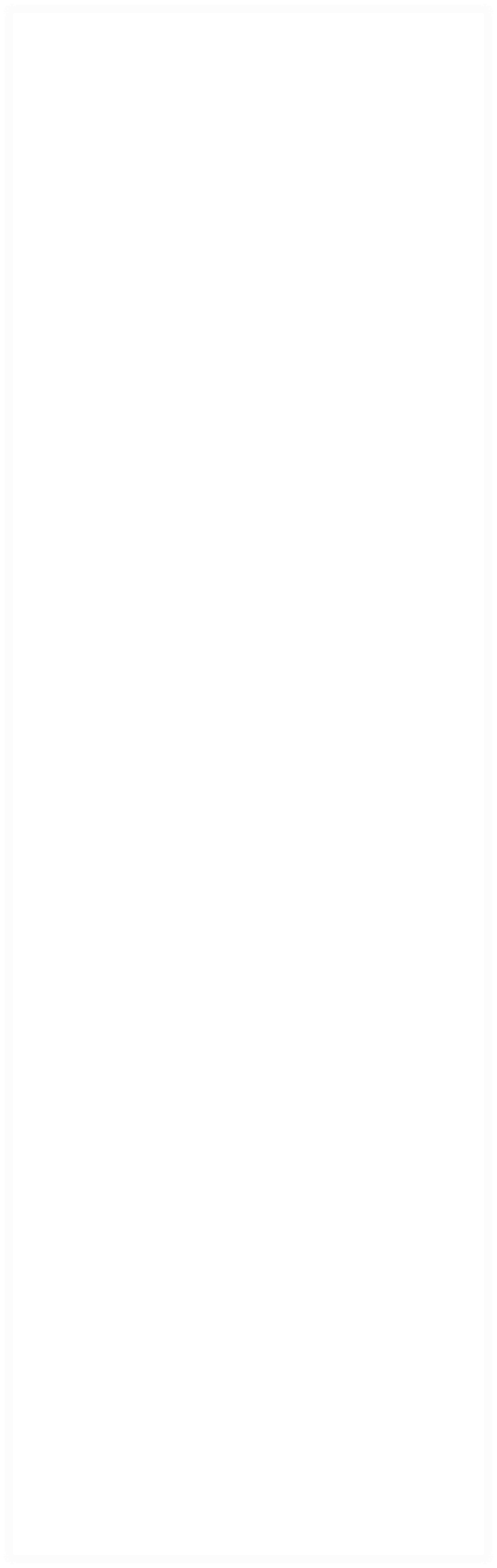 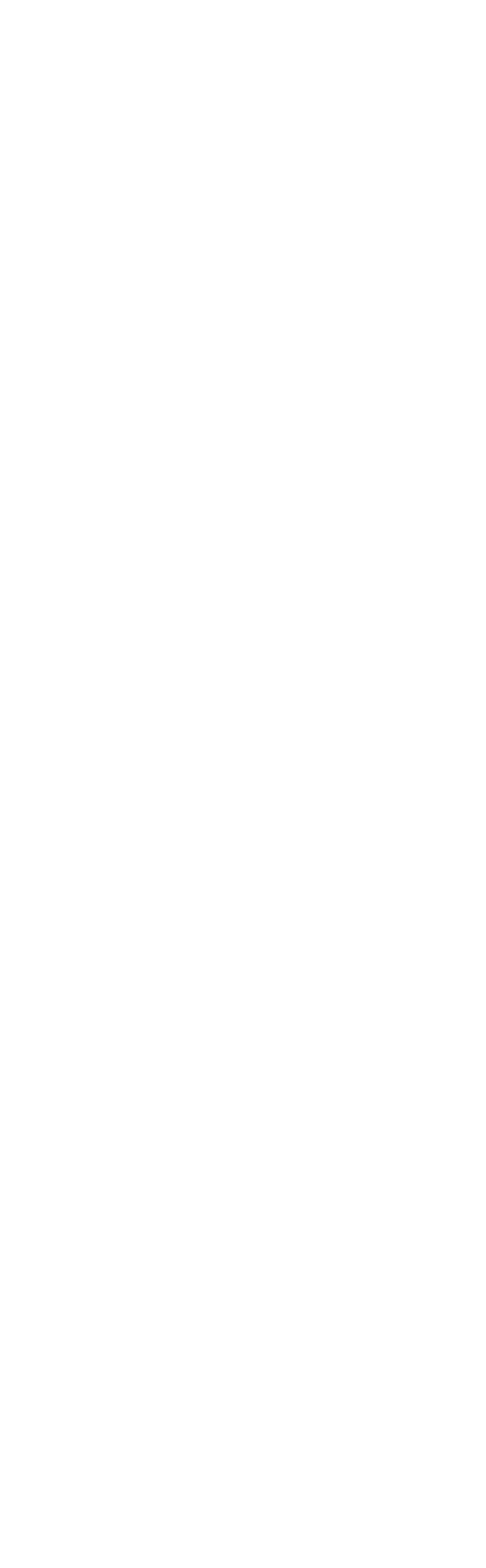 Review of the Agenda.  Moved by Brad, Seconded by Kira.  Accepted as submitted. Minutes from the Previous Meeting.  Moved by Brad, Seconded by Kira.  All in Favour.  Accepted as submitted Annual Report – Chair (Sheri L). The 2017/2018 school year has been busy for DPAC.  We have worked hard to facilitate communication, provide educational opportunities and provide support for our membership.   Some of the things we have accomplished this year are:*  Funded FoodSafe training for our school membership*  Co-sponsored the Askable Adult presentation taking place this week*  Hosted Project Edge for parents earlier this evening*  Completed our DPAC Bursary program which will be available for disbursement this summer*  Participated in the Superintendent’s Task Force*  Have representation on the Aboriginal Parent Engagement Committee*  Advocated for water filtration systems in our schools*  Welcomed both the School District and the KTTA to discuss FSA’s and classroom sizes*  Initiated a conference call option for outlying schools to participate in our general meetings*  Advocated for a Social Media policy which is now practiced district wide*  Supported Westmount Elementary with their traffic concerns*  Sent two representatives to the BCCPAC Conference and AGM*  Providing ongoing support for a drafted Vaping Policy*  Responded to general inquiries from membership in regards to gaming funds, DPAC funding, incidents within our district, safety concerns, educational suggestions, parent concerns and involvement.   DPAC is a group of dedicated volunteers who truly care about our students and speaking up for what is right for our school district.  They balance their careers, family, their own school PAC and manage to squeeze in time for DPAC.  I personally would like to thank each and every one of you for helping to make a difference.Annual Financial Report (Jessica K).  See attached.  Motion to accept treasurer’s report as submitted.  Moved: Brad, Second: Tracy.  All in favour.Election of Officers.  Chair.  Nominations:  Sheri L.  Won by acclamation.Vice-Chair (Due to Sheri moving to Chair position).  Nomination:  Valerie.  Won by acclamation.Treasurer:  Nominations: Jessica.  Won by acclamation for one year term due to Section IX, paragraph 2.Member-at-Large (due to Kira’s term being completed):  Nomination: Kira.  Won by acclamation.Member at Large (due to Allison’s term being completed): VacantMember at Large (due to Valerie moving to Vice-Chair position): Vacant.  Motion to Adjourn:  Erin.Adjourned: 805pm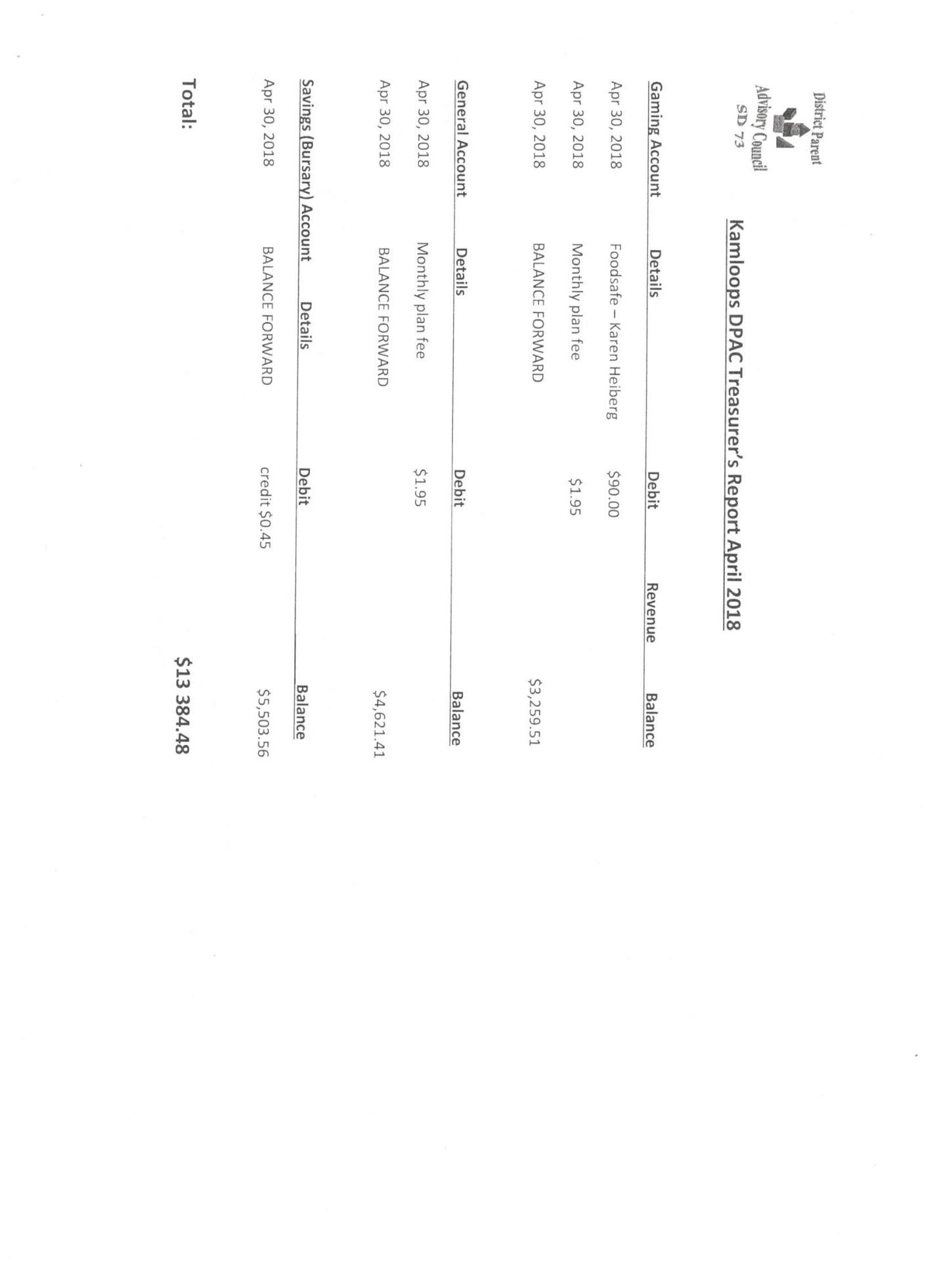 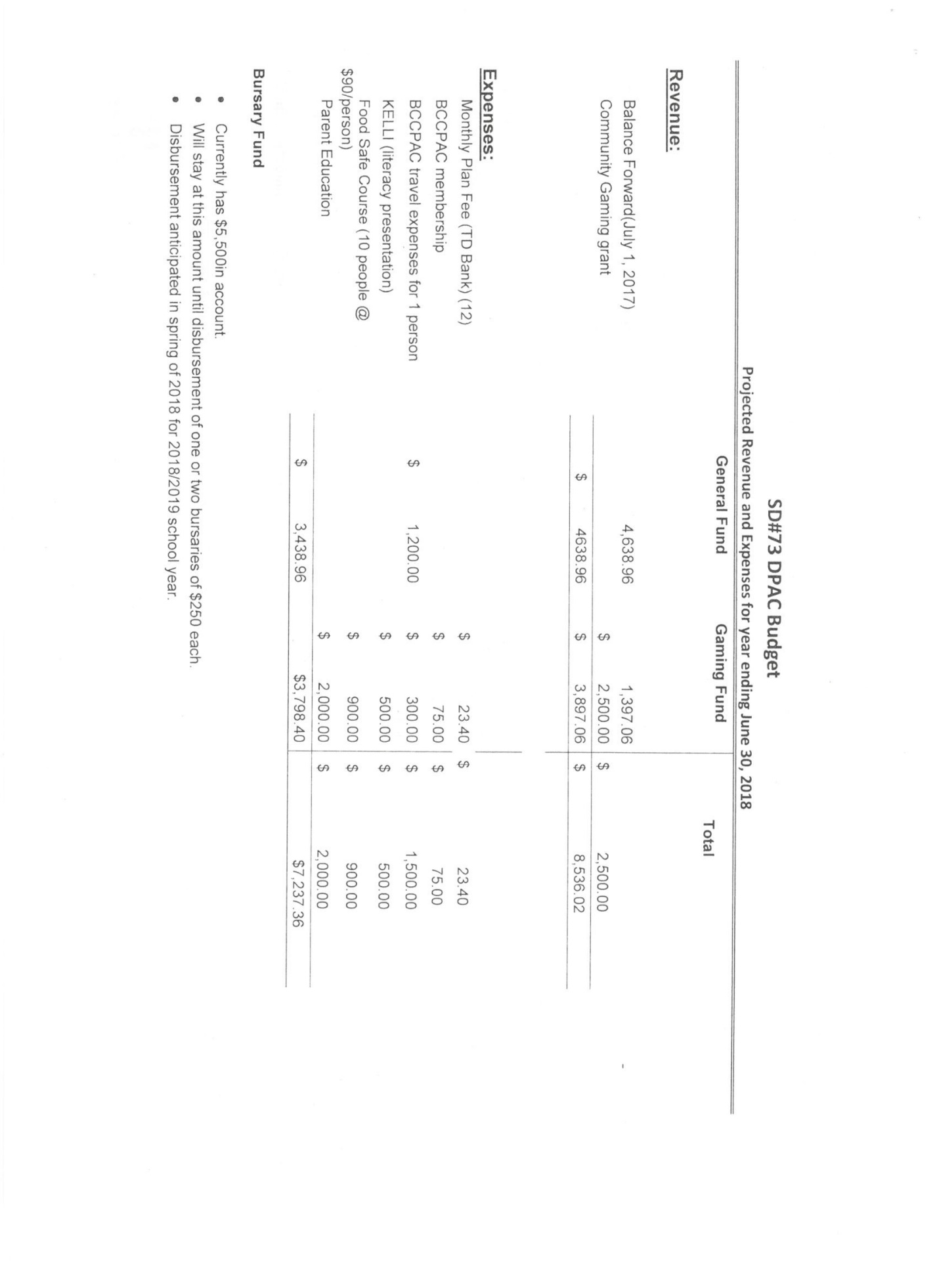 